OSNOVNA ŠKOLA POSAVSKI BREGIPOSAVSKI BREGI, SAVSKA 70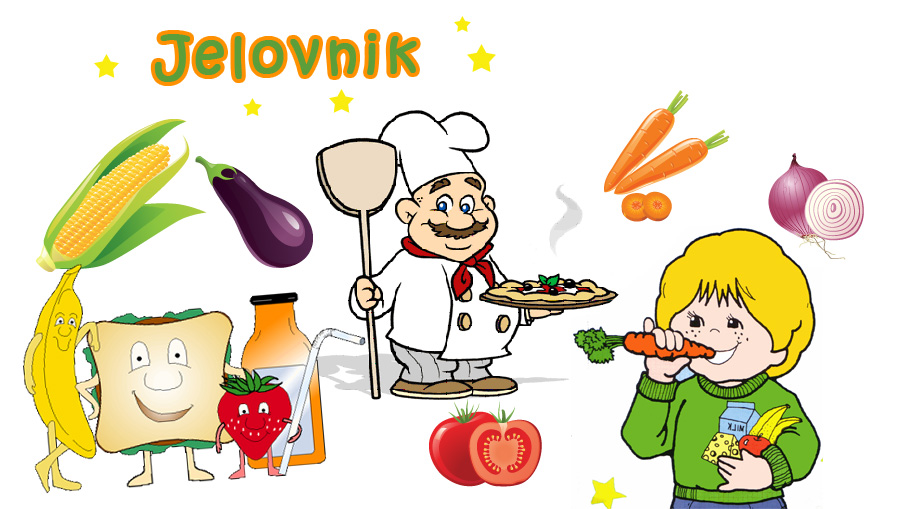 Šk.god.  2023/2024.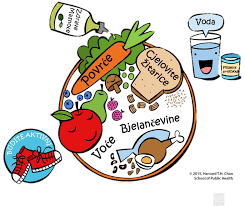 VELJAČA, 2024.U slučaju nemogućnosti nabave robe ili druge nepredvidive situacije, škola zadržava pravo izmjene jelovnika.Ravnateljica:Renata Koić, prof., v.r. Rbr        Dan DatumVrsta jela1Četvrtak1.2.Varivo od povrća sa svinjetinom, kruh2Petak2.2.Pekarska pizza, naranča3Ponedjeljak5.2.Hrenovka, kečap, kruh4Utorak6.2.Varivo mahune sa svinjetinom, kruh5Srijeda7.2.Krpice sa zeljem i suhim mesom, kruh6Četvrtak8.2.Mađarski gulaš, kruh7Petak9.2.Lisnato višnja, puding sa šlagom8Ponedjeljak12.2.Sirni namaz, pletenica9Utorak13.2.Varivo kelj s mjevenim mesom, kruh10Srijeda14.2.Rizi-bizi sa piletinom, kiseli krastavci, kruh11Četvrtak15.2.Varivo grašak s puretinom i noklicama, kruh12Petak16.2.Burek sir, tekući jogurt13Ponedjeljak26.2.Kroasan, fortia natur14Utorak27.2.Varivo slanutak sa suhim mesom, kruh15Srijeda28.2.Pileći medaljoni, kečap, kruh16Četvrtak29.2.Bolonjez umak, špagete, cikla, kruh